Час общения «Добрые волшебники семьи»    15 мая во всем мире отмечается Международный День семьи. К этой дате в читальном зале детской библиотеки был проведен час общения «Добрые волшебники семьи» участниками, которого стали ребята СОШ № 2 3 «А» класса.     В начале встречи библиотекарь рассказала о том, что семья – самое дорогое, самое главное, что есть в жизни каждого человек, что семья – это близкие и родные люди, те, кого мы любим, с кого берем пример, о ком заботимся, кому желаем добра и счастья.     Учащиеся познакомились со старинной легендой об огромной семье, которая состояла из 100 человек, в которой царили мир, любовь и согласие.     Затем ребята отгадывали загадки, складывали пословицы, говорили друг другу добрые слова,  писали на вырезанных из цветной бумаги ладошках семейные обычаи, традиции, увлечения.      На книжной выставке «Мы читаем всей семьей!» вниманию юных читателей были предложены произведения детских писателей: А.Гайдара, Э.Успенского, В.Осеевой, А.Толстого, Л.Воронковой и многих других авторов, со смешными и грустными, веселыми и трогательными историями, раскрывающими семейные отношения.    Мероприятие сопровождалось показом видеоролика «Моя семья».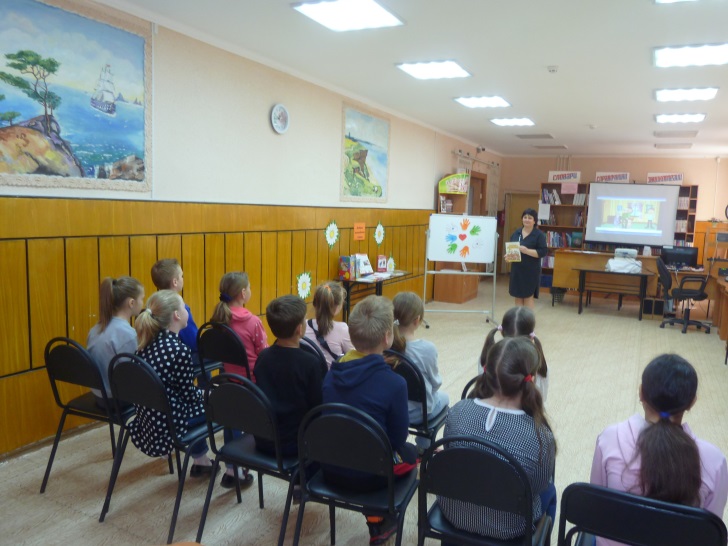 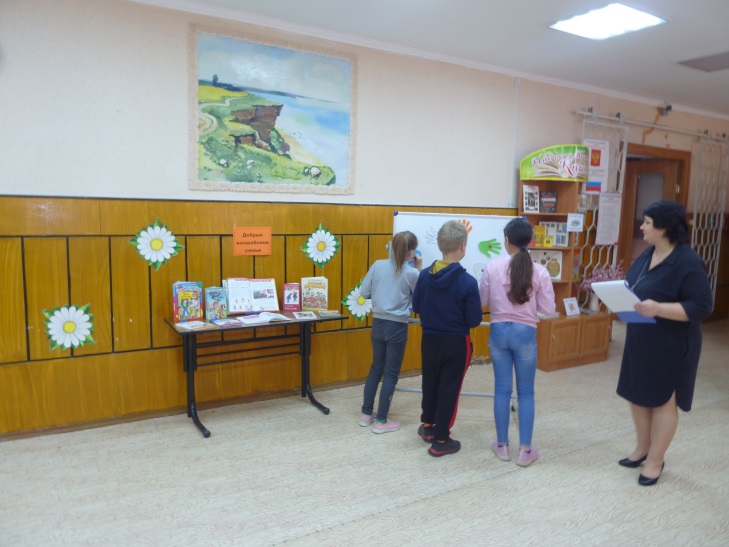 